APRIL 9, 2015ROBERT PETROZINOSUPERINTENDENT ELECTRIC LIGHT DEPARTMENTST CLAIR BOROUGH ELECTRIC LIGHT DEPARTMENT16 SOUTH THIRD STREETST CLAIR PA 17970RE:	Purchased Power Adjustment Clause  	Section 1307(e) Reconciliation Statement 	For the 12 months ended January 31, 2015	M-2015-2469715Dear Mr. Petrozino:	The Commission’s Bureau of Audits has reviewed the Borough of St. Clair’s Purchased Power Adjustment Clause (PPAC) Section 1307(e) Reconciliation Statement for the 12 months ended January 31, 2015.	Based upon staff review, it appears that the PPAC Section 1307(e) Reconciliation Statement, filed on February 27, 2015, is mathematically accurate and, accordingly, shall be deemed an adequate filing within the meaning of Section 1307(e) of the Public Utility Code, 66 Pa.C.S. § 1307(e).	Acceptance of the PPAC Section 1307(e) Reconciliation Statement is expressly subject to such further review and revision as may be found necessary as the result of a subsequent Commission audit pursuant to Section 1307(d) of the Public Utility Code, 66 Pa.C.S. § 1307(d), or some other proceeding.  Acceptance shall not constitute approval of either the accuracy of the reported figures or the reasonableness of the underlying transactions.This Secretarial Letter does not preclude a party from later filing a complaint on the substance or operation of the adjustment clause rate change filing.  Any subsequent submissions to the Commission related to this docketed case should reference Docket No. M-2015-2469715.Sincerely,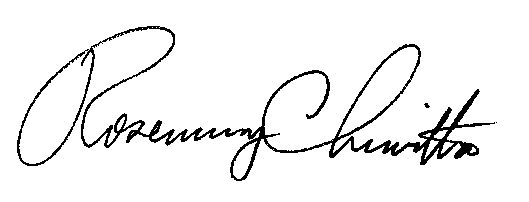 			 																	Rosemary Chiavetta											SecretaryContact Person:  Michelle Wu				      (717) 772-0311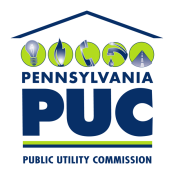  PUBLIC UTILITY COMMISSIONP.O. IN REPLY PLEASE REFER TO OUR FILE